	bildung-tirol.gv.at
Heiliggeiststraße 7
6020 Innsbruck
office@bildung-tirol.gv.at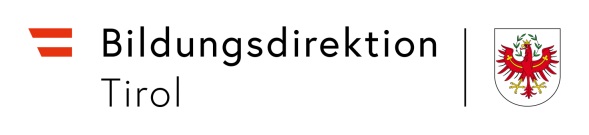 Gesprächsprotokoll über den Verbrauch des Resturlaubes (Verwaltungspersonal Bund)Im Fall des absehbaren Ausscheidens eine/s/r Mitarbeiter/s/in aus dem aktiven Dienststand oder aus dem Dienstverhältnis (bzw. einer absehbaren Beendigung des Dienstverhältnisses) haben die jeweiligen Vorgesetzten die Pflicht rechtzeitig, unmissverständlich und nachweislich darauf hinzuwirken, dass die Mitarbeiter/innen ihren Resturlaub in Anspruch nehmen. Das vorliegende Protokoll dient dazu den Verlauf des Gespräches über die Inanspruchnahme des Erholungsurlaubes zu dokumentieren und die getroffenen Vereinbarungen festzuhalten.Hinweis für die Schulleitung:Grundsätzlich ist der Verbrauch des zustehenden Erholungsurlaubs in der aktiven Dienstzeit zu ermöglichen. Falls der Verbrauch aus dienstlichen Gründen ausnahmsweise nicht möglich sein sollte, legen Sie bitte eine genaue Aufstellung über den verbleibenden Resturlaub mit einer Begründung vor, warum der Verbrauch in der Aktivzeit nicht möglich war. Dienstpflichten des Vorgesetzten und des Dienststellenleiters§ 45 (1) BDG 1979 Der Vorgesetzte hat darauf zu achten, daß seine Mitarbeiter ihre dienstlichen Aufgaben gesetzmäßig und in zweckmäßiger, wirtschaftlicher und sparsamer Weise erfüllen. Er hat seine Mitarbeiter dabei anzuleiten, ihnen erforderlichenfalls Weisungen zu erteilen, aufgetretene Fehler und Mißstände abzustellen und für die Einhaltung der Dienstzeit zu sorgen. Er hat das dienstliche Fortkommen seiner Mitarbeiter nach Maßgabe ihrer Leistungen zu fördern und ihre Verwendung so zu lenken, daß sie ihren Fähigkeiten weitgehend entspricht.(1a) Die oder der Vorgesetzte hat im Falle eines drohenden Verfalls des Erholungsurlaubes gemäß § 69 oder eines absehbaren Ausscheidens einer Mitarbeiterin oder eines Mitarbeiters aus dem Dienststand oder aus dem Dienstverhältnis rechtzeitig, unmissverständlich und nachweislich darauf hinzuwirken, dass ihre oder seine Mitarbeiterinnen und Mitarbeiter den Erholungsurlaub in Anspruch nehmen können und auch in Anspruch nehmen.(2) Der Leiter einer Dienststelle oder eines Dienststellenteiles hat außerdem für ein geordnetes Zusammenwirken der einzelnen ihm unterstehenden Organisationseinheiten zum Zwecke der Sicherstellung einer gesetzmäßigen Vollziehung sowie einer zweckmäßigen, wirtschaftlichen und sparsamen Geschäftsgebarung zu sorgen.(3) Wird dem Leiter einer Dienststelle in Ausübung seines Dienstes der begründete Verdacht einer von Amts wegen zu verfolgenden gerichtlich strafbaren Handlung bekannt, die den Wirkungsbereich der von ihm geleiteten Dienststelle betrifft, so hat er dies, sofern er nicht ohnehin gemäß § 109 Abs. 1 vorzugehen hat, unverzüglich der zur Anzeige berufenen Stelle zu melden oder, wenn er selbst hiezu berufen ist, die Anzeige zu erstatten. Die Anzeigepflicht richtet sich nach § 78 der Strafprozessordnung 1975 (StPO), BGBl. Nr. 631.(4) Keine Pflicht zur Meldung nach Abs. 3 besteht,	1.	wenn die Meldung eine amtliche Tätigkeit beeinträchtigen würde, deren Wirksamkeit eines persönlichen Vertrauensverhältnisses bedarf, oder	2.	wenn und solange hinreichende Gründe für die Annahme vorliegen, die Strafbarkeit der Tat werde binnen kurzem durch schadensbereinigende Maßnahmen entfallen.§ 5b (1) VBG 1948 Der Vorgesetzte hat darauf zu achten, daß seine Mitarbeiter ihre dienstlichen Aufgaben gesetzmäßig und in zweckmäßiger, wirtschaftlicher und sparsamer Weise erfüllen. Er hat seine Mitarbeiter dabei anzuleiten, ihnen erforderlichenfalls Weisungen zu erteilen, aufgetretene Fehler und Mißstände abzustellen und für die Einhaltung der Dienstzeit zu sorgen. Er hat das dienstliche Fortkommen seiner Mitarbeiter nach Maßgabe ihrer Leistungen zu fördern und ihre Verwendung so zu lenken, daß sie ihren Fähigkeiten weitgehend entspricht.(1a) Die oder der Vorgesetzte hat im Falle eines drohenden Verfalls des Erholungsurlaubes gemäß § 27h oder einer absehbaren Beendigung des Dienstverhältnisses einer Mitarbeiterin oder eines Mitarbeiters rechtzeitig, unmissverständlich und nachweislich darauf hinzuwirken, dass ihre oder seine Mitarbeiterinnen und Mitarbeiter den Erholungsurlaub in Anspruch nehmen können und auch in Anspruch nehmen.(2) Der Leiter einer Dienststelle oder eines Dienststellenteiles hat außerdem für ein geordnetes Zusammenwirken der einzelnen ihm unterstehenden Organisationseinheiten zum Zwecke der Sicherstellung einer gesetzmäßigen Vollziehung sowie einer zweckmäßigen, wirtschaftlichen und sparsamen Geschäftsgebarung zu sorgen.(3) Wird dem Leiter einer Dienststelle in Ausübung seines Dienstes der begründete Verdacht einer von Amts wegen zu verfolgenden gerichtlich strafbaren Handlung bekannt, die den Wirkungsbereich der von ihm geleiteten Dienststelle betrifft, hat er dies unverzüglich der zur Anzeige berufenen Stelle zu melden oder, wenn er selbst hiezu berufen ist, die Anzeige zu erstatten. Die Anzeigepflicht richtet sich nach § 78 der Strafprozessordnung 1975 (StPO), BGBl. Nr. 631.(4) Keine Pflicht zur Meldung nach Abs. 3 besteht,	1.	wenn die Meldung eine amtliche Tätigkeit beeinträchtigen würde, deren Wirksamkeit eines persönlichen Vertrauensverhältnisses bedarf, oder	2.	wenn und solange hinreichende Gründe für die Annahme vorliegen, die Strafbarkeit der Tat werde binnen kurzem durch schadenbereinigende Maßnahmen entfallen.Ansprüche bei Ausscheiden aus dem Dienst (Urlaubsersatzleistung)§ 13e. (1) GehG 1956 Der Beamtin oder dem Beamten gebührt anlässlich des Ausscheidens aus dem Dienststand oder aus dem Dienstverhältnis eine Ersatzleistung für den noch nicht verbrauchten Erholungsurlaub, wenn sie oder er nicht unmittelbar in ein anderes Dienstverhältnis zum Bund übernommen wird (Urlaubsersatzleistung).(2) Die Urlaubsersatzleistung gebührt nicht	1. für jene Teile des Erholungsurlaubes, die die Beamtin oder der Beamte trotz rechtzeitigem, unmissverständlichem und nachweislichem Hinwirken entsprechend dem § 45 Abs. 1a BDG 1979 durch ihre oder seine Vorgesetzte bzw. ihren oder seinen Vorgesetzten nicht verbraucht hat, es sei denn der Verbrauch war wegen einer Dienstverhinderung durch Krankheit, Unfall oder Gebrechen unmöglich, oder	2. wenn das Dienstverhältnis nach § 20 Abs. 1 Z 3, 3a oder 4 BDG 1979 aufgelöst wurde.Name:  .……………………………………………………………..…………………SV-Nummer:  ……………..……………………………………………..…………Personalnummer:  ………………….…..…….…………………….……..……Dienststelle:  ………………………….…………………………...……………….Eingangsstempel der BildungsdirektionAnzahl der gesamten Resturlaubsstunden:Bezugszeitraum Verbrauch Resturlaub (von-bis):Nur für Bedienstete im öffentlich-rechtlichen Dienstverhältnis (Beamte/Beamtinnen) anzukreuzen  Ich nehme zur Kenntnis, dass die Urlaubsersatzleistung für jene Teile nicht gebührt, die entgegen obiger Vereinbarung von mir nicht in Anspruch genommen werden. (Ausnahme: Krankheit, Unfall oder Gebrechen)DatumUnterschrift Bedienstete/rDatumUnterschrift Vorgesetzte/r